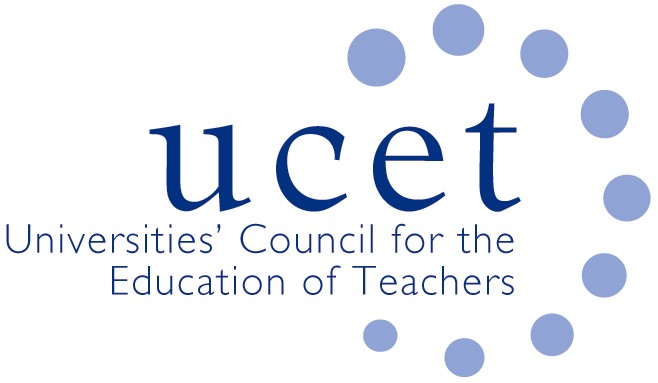 Agenda for the on-line meeting of the UCET Management Forum to take place at 1pm on Tuesday 14 March 2023. There will also be a morning symposium beginning at 10.30am on ITE partnerships, including: developing new partnerships; implications of curriculum design for partnerships; ITAP and partnerships; mentoring & partnerships. To register for the symposium, please click on the following link: Management Forum: 14 March 2023 | UCETWelcome & introductionsMinutes of the previous meeting Matters arisingUCET updatesITE Market Review:ITAP issuesCurriculum issuesMentoring issuesDevelopment of new ITE partnershipsUCET workshopsRelationships with DfE associatesOther Market Review related issuesInspection issues:Feedback from recent inspectionsOther inspection issuesUCET/NASBTT DBS/KCSIE guidancePost-compulsory teacher education issuesUCET CPD ‘golden thread or gilded cage’ paper.Recruitment to ITELatest recruitment analysisFeedback on recruitment from forum membersUCET issues: UCET December newsletterReview of UCET strategy, governance, ways of working & organisational structureTopics for future symposiaAny other businessDate of next meeting: 20 June 2023 
Supporting papersNote of 29 November 2022 meetingDfE ITE partnerships documentationList of DfE ITE AssociatesUCET CPD paperDfE PCET expectations paperUCET DBS/KCSIE guidanceUCET December newsletter